PATTO EDUCATIVO DI CORRESPONSABILITÀ SCUOLA-FAMIGLIAPREMESSAIl DPR 235/2007 ha introdotto il “PATTO EDUCATIVO DI CORRESPONSABILITA’ “ quale impegno congiunto scuola-famiglia, da formalizzare sottoscrivendo – all’atto dell’iscrizione – un apposito documento, che vincola i principali attori dell’impresa educativa su alcune condizioni-base per il successo formativo.Art. 3. (Patto educativo di corresponsabilità e giornata della scuola)Dopo l'articolo 5 del decreto del Presidente della Repubblica 24 giugno 1998, n. 249, e' inserito il seguente: 
ART. 5 - BIS (Patto educativo di corresponsabilità).1.Contestualmente all'iscrizione alla singola istituzione scolastica, e' richiesta la sottoscrizione da parte dei genitori e degli studenti di un Patto educativo di corresponsabilità, finalizzato a definire in maniera dettagliata e condivisa diritti e doveri nel rapporto tra istituzione scolastica autonoma, studenti e famiglie.I singoli regolamenti di istituto disciplinano le procedure di sottoscrizione nonchè di elaborazione e revisione condivisa, del patto di cui al comma 1.Nell'ambito delle prime due settimane di inizio delle attività didattiche, ciascuna istituzione scolastica pone in essere le iniziative più idonee per le opportune attività di accoglienza dei nuovi studenti, per la presentazione e la condivisione dello statuto delle studentesse e degli studenti, del piano dell'offerta formativa, dei regolamenti di istituto e del patto educativo di corresponsabilità.PATTO EDUCATIVO DI CORRESPONSABILITA’La scuola è il luogo di promozione e di educazione mediante lo studio, l’acquisizione delle conoscenze e lo sviluppo della coscienza civile.La scuola è una comunità di dialogo, di ricerca, di esperienza sociale, informata ai valori democratici e volta alla crescita della persona in tutte le sue dimensioni. In essa ognuno, con pari dignità e nella diversità dei ruoli, opera per garantire la formazione alla cittadinanza, alla realizzazione del diritto allo studio e lo sviluppo delle potenzialità di ciascuno (art. 1 – commi 1 e 2 D.P.R. 249/98)”.L’Istituto di Istruzione Superiore di Feltre in relazione a quanto stabilito dai regolamenti d’Istituto e di disciplina e in piena sintonia con il regolamento delle studentesse e degli studentiPROPONEil seguente Patto educativo di corresponsabilità finalizzato a definire in maniera puntuale e condivisa diritti e doveri nel rapporto tra istituzione scolastica autonoma, famiglie e studenti.Il rispetto di tale Patto costituisce la condizione indispensabile per costruire un rapporto di fiducia reciproca, per potenziare le finalità dell’Offerta Formativa e per guidare gli studenti al successo scolastico.I docenti si impegnano a:rispettare le modalità, i tempi e i ritmi di apprendimento propri di ciascuna persona intesa nella sua identità;rispettare la vita culturale e religiosa degli studenti all’interno di un ambiente educativo sereno e partecipativo;sostenere un rapporto aperto al dialogo e alla collaborazione;promuovere la formazione di una maturità che ponga lo studente nelle condizioni di scegliere in modo  autonomo, consapevole e responsabile;favorire un rapporto costruttivo tra scuola e famiglia per perseguire  il successo formativo dello studente;comunicare alle famiglie l'andamento didattico e disciplinare (valutazioni, assenze, ritardi, andamento didattico-disciplinare) allo scopo di consentire una costante conoscenza della situazione degli allievi e di ricercare ogni possibile sinergia.I genitori si impegnano a:condividere il Piano Triennale dell'Offerta Formativa della scuola;partecipare al dialogo educativo, collaborando con i docenti;sostenere e controllare i propri figli nel rispetto degli impegni scolastici;essere disponibili ad assicurare la frequenza ai corsi di recupero e di eccellenza;informare la scuola di eventuali problematiche che possano avere ripercussioni sull’andamento scolastico dello studente;vigilare sulla regolarità della frequenza e controllare il registro elettronico;giustificare tempestivamente le assenze il giorno del rientro;vigilare sulla puntualità di ingresso a scuola;chiedere uscite anticipate solo in caso di necessità;invitare il proprio figlio a non usare impropriamente il cellulare o altri  dispositivi elettronici;intervenire tempestivamente e collaborare con il Dirigente scolastico o suoi delegati, con il coordinatore del Consiglio di classe e con i singoli insegnanti nei casi di scarso profitto e/o infrazioni disciplinari;tenersi costantemente informati sull’andamento didattico e disciplinare dei propri figli anche fruendo delle modalità di colloquio attivate dalla scuola;risarcire la Scuola per i danni dovuti all'uso improprio di locali,  arredi e attrezzature;risarcire il danno, in concorso con altri, quando l’autore del fatto non potesse essere identificato, ma fosse comunque individuato il gruppo di appartenenza.Lo studente si impegna a:conoscere e prendere coscienza dei propri diritti e doveri;rispettare persone, ambienti e attrezzature, evitando di provocare danni a persone, cose e più in generale al patrimonio della scuola;rispettare le norme di sicurezza stabilite dalla scuola; rispettare le istruzioni impartite da docenti, Insegnanti tecnico-pratici e assistenti tecnici riguardo all'utilizzo dei laboratori;presentarsi con puntualità alle lezioni ed al rientro dopo la ricreazione;rispettare l'orario delle lezioni ed il dovere della costante frequenza, limitare le uscite anticipate a casi eccezionali, giustificare con puntualità le assenze;tenere spenti i telefoni cellulari e gli altri dispositivi elettronici durante le ore di lezione e consegnarli prima dell'inizio delle lezioni, se richiesto dai docenti.. La violazione a tale disposizione può comportare il ritiro temporaneo del cellulare se usato durante le ore di lezione.
Evitare di utilizzare il cellulare per effettuare riprese non autorizzate e comunque, lesive del diritto alla riservatezza o della dignità delle persone;Comportarsi in modo corretto e rispettoso nei confronti di tutto il personale della scuola e dei propri compagni e, più in generale, di tutte le persone con cui interagiscono.impegnarsi nelle attività didattiche; intervenire in modo pertinente  e costruttivo;usare un linguaggio consono all’ambiente educativo; curare igiene e decoro dell'abbigliamento.I genitori (oppure i soggetti esercenti la responsabilità genitoriale), con la sottoscrizione del presente patto sono consapevoli che:le infrazioni disciplinari da parte dell’alunno/studente possono dar luogo a sanzioni disciplinari;il regolamento di Disciplina stabilisce le modalità d’irrogazione delle sanzioni disciplinari e d’impugnazione dei relativi provvedimenti.IMPEGNI DI CORRESPONSABILITA’I genitori, sottoscrivendo la domanda  d’iscrizione, si impegnano:ad osservare le disposizioni contenute nel presente patto di corresponsabilità e nei Regolamenti interni;a sollecitarne l’osservanza da parte dello studente.Il Dirigente scolastico, in quanto legale rappresentante dell’istituzione scolastica e responsabile gestionale, assume impegno affinché i diritti degli studenti e dei genitori richiamati nel presente patto siano pienamente garantiti.Il genitore ed il Dirigente scolastico condividono e sottoscrivono il presente Patto educativo di corresponsabilità.Feltre, settembre 2019Il Dirigente scolastico, Alessandro Bee    I Genitori* (o altri soggetti esercenti la responsabilità genitoriale)
*l'unico genitore firmatario dichiara che l'altro genitore è concorde relativamente alla sottoscrizione del presente patto educativo di corresponsabilità, in ossequio alle norme inerenti alla Responsabilità Genitoriale Condivisa.______________________________________________________________________La Studentessa/ lo Studente ______________________________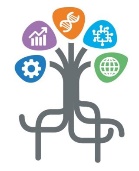 ISTITUTO SUPERIORE di FELTREIstituto Tecnico Tecnologico “L. Negrelli – E. Forcellini”, Istituto Tecnico Economico “A. Colotti”, Istituto Professionale Industria e Artigianato “C. Rizzarda”, Corsi seraliwww.istitutosuperiorefeltre.itISTITUTO SUPERIORE di FELTREIstituto Tecnico Tecnologico “L. Negrelli – E. Forcellini”, Istituto Tecnico Economico “A. Colotti”, Istituto Professionale Industria e Artigianato “C. Rizzarda”, Corsi seraliwww.istitutosuperiorefeltre.itISTITUTO SUPERIORE di FELTREIstituto Tecnico Tecnologico “L. Negrelli – E. Forcellini”, Istituto Tecnico Economico “A. Colotti”, Istituto Professionale Industria e Artigianato “C. Rizzarda”, Corsi seraliwww.istitutosuperiorefeltre.it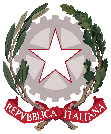 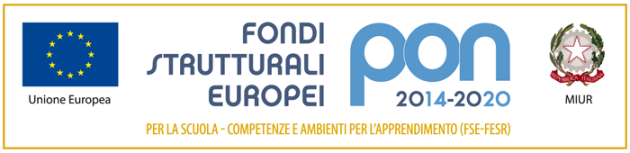 Sede legale e amm.va  via C. Colombo 11, 32032 Feltre (BL)
tel. 0439/301540  fax 0439/303196
PEO blis008006@istruzione.itPEC: blis008006@pec.istruzione.it
P.I.: 82001270253; cod. univoco fatturazione  elettronica.: UF4RBGSede legale e amm.va  via C. Colombo 11, 32032 Feltre (BL)
tel. 0439/301540  fax 0439/303196
PEO blis008006@istruzione.itPEC: blis008006@pec.istruzione.it
P.I.: 82001270253; cod. univoco fatturazione  elettronica.: UF4RBGSede legale e amm.va  via C. Colombo 11, 32032 Feltre (BL)
tel. 0439/301540  fax 0439/303196
PEO blis008006@istruzione.itPEC: blis008006@pec.istruzione.it
P.I.: 82001270253; cod. univoco fatturazione  elettronica.: UF4RBG